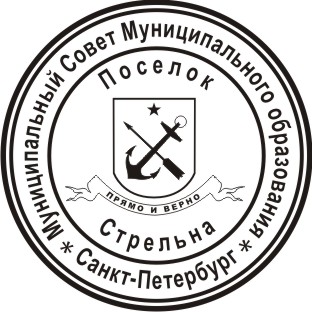 МУНИЦИПАЛЬНЫЙ СОВЕТ ВНУТРИГОРОДСКОГО МУНИЦИПАЛЬНОГО ОБРАЗОВАНИЯ САНКТ-ПЕТЕРБУРГА ПОСЕЛОК СТРЕЛЬНАVI СОЗЫВАРЕШЕНИЕ  от 20 ноября 2019 года                                                                                                     № 19О внесении изменений и дополнений  в Устав Внутригородского   муниципального образования  Санкт-Петербурга поселок Стрельна, принятый решением Муниципального Совета МО пос. Стрельна от 14.03.2017 № 09, с изменениями и дополнениями,  принятыми решением Муниципального Совета МО пос. Стрельна от 05.09.2017 № 63, решением Муниципального Совета МО пос. Стрельна от 19.06.2018 № 37В соответствии с Федеральным законом от 06.10.2003 № 131-ФЗ «Об общих принципах организации местного самоуправления в Российской Федерации», Федеральным законом от 25.12.2008 № 273-ФЗ «О противодействии коррупции», Законом Санкт-Петербурга от 23.09.2009 № 420-79 «Об организации местного самоуправления в Санкт-Петербурге», Уставом Внутригородского муниципального образования Санкт-Петербурга поселок Стрельна (далее - Устав), принимая во внимание предложения прокурора Петродворцового  района Санкт-Петербурга от 09.09.2019 № 15, от 09.09.2019 № 16, внесенных в порядке статьи 9 Федерального закона «О прокуратуре РФ»МУНИЦИПАЛЬНЫЙ СОВЕТРЕШИЛ:Принять в первом чтении Устав Внутригородского   муниципального образования Санкт-Петербурга поселок Стрельна, принятый решением Муниципального Совета МО пос. Стрельна от 14.03.2017 № 09, с изменениями и дополнениями,  принятыми решением Муниципального Совета МО пос. Стрельна от 05.09.2017 № 63, решением Муниципального Совета МО пос. Стрельна от 19.06.2018 № 37(далее Устав) следующие изменения и дополнения согласно приложению 1 на 5 листах.  Данное решение опубликовать в газете «Вести Стрельны» специальный выпуск и на официальном сайте Муниципального образования поселок Стрельна в сети ИНТЕРНЕТ: www.mo-strelna.ru, а также направить на обнародование в Центральную районную библиотеку Санкт-Петербургское государственное бюджетное учреждение «Централизованная библиотечная система Петродворцового района Санкт-Петербург». Предложить депутатам Муниципального Совета, главе местной администрации,  общественным организациями, трудовым коллективам и гражданам Муниципального образования поселок Стрельна до 24 декабря 2019 года дать в письменном виде свои предложения и замечания на вносимые в Устав  изменения и дополнения по адресу: 198515, Санкт-Петербург, пос. Стрельна, Санкт-Петербургское шоссе, д.69, литер А. Муниципальный Совет МО пос. Стрельна или по факсу 421-43-03, 421-39-88, справки по телефону 421-43-03, E-mail: msovet@mo-strelna.ru (понедельник – четверг с 09.00 до 18.00, пятница с 09.00 до 17.00, перерыв с 13.00 до 14.00).Главе муниципального образования, исполняющего полномочия председателя Муниципального Совета Беленкову В.Н. организовать учет поступивших предложений и замечаний на вносимые изменения и дополнения в Устав, обобщить поступившие поправки и внести их на рассмотрение рабочей группы и Муниципального Совета.Контроль за исполнением настоящего решения возложить на Главу муниципального образования, исполняющего полномочия председателя Муниципального Совета Беленкова Валерия Николаевича.Настоящее решение вступает в силу со дня принятия.Глава Муниципального образования,исполняющий полномочия председателя  Муниципального Совета                                                                                          В.Н. Беленков          Приложение 1                                              к Решению Муниципального СоветаМуниципального образования  поселок  Стрельна                                  от 20 ноября 2019 года № 19Изменения  и дополнения в Устав Внутригородского муниципального образования Санкт-Петербурга поселок Стрельна        Внести изменения и дополнения в Устав Внутригородского   муниципального образования Санкт-Петербурга поселок Стрельна, принятый решением Муниципального Совета Муниципального образования  поселок Стрельна от 14.03.2017 № 09, с изменениями и дополнениями,  принятыми решением Муниципального Совета Муниципального образования поселок Стрельна от 05.09.2017 № 63, решением Муниципального Совета Муниципального образования поселок  Стрельна от 19.06.2018 № 37:Подпункт 5 пункта 1 статьи 5 Устава изложить в следующей редакции: «5) организация в пределах ведения сбора статистических показателей, характеризующих состояние экономики и социальной сферы муниципального образования, и предоставление указанных данных органам государственной власти в порядке, установленном Правительством Российской Федерации».Пункт  1 статьи 5 Устава дополнить подпунктом 5-1 следующего содержания:«5-1) разработка, утверждение (одобрение) и реализация в пределах ведения стратегии социально-экономического развития муниципального образования, плана мероприятий по реализации стратегии социально-экономического развития муниципального образования, прогноза социально-экономического развития муниципального образования на среднесрочный или долгосрочный период, бюджетного прогноза муниципального образования на долгосрочный период, муниципальных программ». Пункт 1 статьи 5 Устава дополнить подпунктом 41-1 следующего содержания:«41-1) осуществление экологического просвещения, а также организация экологического воспитания и формирования экологической культуры в области обращения с твердыми коммунальными отходами».В пункте 3 статьи 15 Устава слова «проживающего на данной территории» заменить словами «проживающего на соответствующей территории».В абзаце первом  пункта 2 статьи 18 Устава слова «или Главы Муниципального образования» заменить словами «, Главы муниципального образования или Главы местной администрации, осуществляющего свои полномочия на основе контракта».В абзаце втором пункта 2 статьи 18 Устава слова «Главы муниципального образования» заменить словами «Главы Муниципального образования или Главы местной администрации, осуществляющего свои полномочия на основе контракта».Подпункт 1 пункта 1 статьи 41 изложить в следующей редакции:«1) заниматься предпринимательской деятельностью лично или через доверенных лиц, участвовать в управлении коммерческой организацией или в управлении некоммерческой организацией (за исключением участия в управлении Совета муниципальных образований Санкт-Петербурга, иных объединений муниципальных образований, политической партией, профсоюзом, зарегистрированным в установленном порядке, участия в съезде (конференции) или общем собрании иной общественной организации, жилищного, жилищно-строительного, гаражного кооперативов, товарищества собственников недвижимости), кроме участия на безвозмездной основе в деятельности коллегиального органа организации на основании акта Президента Российской Федерации или Правительства Российской Федерации; представления на безвозмездной основе интересов муниципального образования в органах управления и ревизионной комиссии организации, учредителем (акционером, участником) которой является муниципальное образование, в соответствии с муниципальными правовыми актами, определяющими порядок осуществления от имени муниципального образования полномочий учредителя организации или управления находящимися в муниципальной собственности акциями (долями участия в уставном капитале); иных случаев, предусмотренных федеральными законами».Абзацы первый, второй пункта 2 статьи 41 Устава изложить в следующей редакции: «2. Депутат, Глава муниципального образования должны соблюдать ограничения, запреты, исполнять обязанности, которые установлены Федеральным законом от 25 декабря 2008 года № 273-ФЗ «О противодействии коррупции» и другими федеральными законами. Полномочия депутата, Главы муниципального образования прекращаются досрочно в случае несоблюдения ограничений, запретов, неисполнения обязанностей, установленных Федеральным законом от 25 декабря 2008 года № 273-ФЗ «О противодействии коррупции», Федеральным законом от 3 декабря 2012 года № 230-ФЗ «О контроле за соответствием расходов лиц, замещающих государственные должности, и иных лиц их доходам», Федеральным законом от 7 мая 2013 года № 79-ФЗ «О запрете отдельным категориям лиц открывать и иметь счета (вклады), хранить наличные денежные средства и ценности в иностранных банках, расположенных за пределами территории Российской Федерации, владеть и (или) пользоваться иностранными финансовыми инструментами», если иное не предусмотрено настоящим Федеральным законом».Пункт 2-3 статьи 41 Устава изложить в следующей редакции:«2-3. При выявлении в результате проверки, проведенной в соответствии с действующим законодательством, фактов несоблюдения ограничений, запретов, неисполнения обязанностей, которые установлены Федеральным законом от 25 декабря 2008 года № 273-ФЗ «О противодействии коррупции», Федеральным законом от 3 декабря 2012 года № 230-ФЗ «О контроле за соответствием расходов лиц, замещающих государственные должности, и иных лиц их доходам», Федеральным законом от 7 мая 2013 года № 79-ФЗ «О запрете отдельным категориям лиц открывать и иметь счета (вклады), хранить наличные денежные средства и ценности в иностранных банках, расположенных за пределами территории Российской Федерации, владеть и (или) пользоваться иностранными финансовыми инструментами», Губернатор Санкт-Петербурга обращается с заявлением о досрочном прекращении полномочий депутата, Главы Муниципального образования или применении в отношении указанных лиц иной меры ответственности в орган местного самоуправления, уполномоченный принимать соответствующее решение, или в суд.».Статью 41 Устава дополнить пунктом 2-5 следующего содержания:«2-5. К депутату, Главе Муниципального образования представившим недостоверные или неполные сведения о своих доходах, расходах, об имуществе и обязательствах имущественного характера, а также сведения о доходах, расходах, об имуществе и обязательствах имущественного характера своих супруги (супруга) и несовершеннолетних детей, если искажение этих сведений является несущественным, могут быть применены следующие меры ответственности:1) предупреждение;2) освобождение депутата, Главы Муниципального образования от должности в Муниципальном Совете с лишением права занимать должности в Муниципальном Совете до прекращения срока его полномочий;3) освобождение от осуществления полномочий на постоянной основе с лишением права осуществлять полномочия на постоянной основе до прекращения срока его полномочий;4) запрет занимать должности в Муниципальном совете до прекращения срока его полномочий;5) запрет исполнять полномочия на постоянной основе до прекращения срока его полномочий.».Статью 41 Устава дополнить пунктом 2-6 следующего содержания:«2-6. Порядок принятия решения о применении к депутату, Главе Муниципального образования мер ответственности, указанных в пункте 2-5 настоящей статьи, определяется муниципальным правовым актом в соответствии с законом Санкт-Петербурга.».Пункт 7 статьи 45 изложить в следующей редакции:«7. Глава местной администрации не вправе:заниматься предпринимательской деятельностью лично или через доверенных лиц, участвовать в управлении коммерческой организацией или в управлении некоммерческой организацией (за исключением участия в управлении Совета муниципальных образований Санкт-Петербурга, иных объединений муниципальных образований, политической партией, профсоюзом, зарегистрированным в установленном порядке, участия в съезде (конференции) или общем собрании иной общественной организации, жилищного, жилищно-строительного, гаражного кооперативов, товарищества собственников недвижимости), кроме участия на безвозмездной основе в деятельности коллегиального органа организации на основании акта Президента Российской Федерации или Правительства Российской Федерации; представления на безвозмездной основе интересов муниципального образования в органах управления и ревизионной комиссии организации, учредителем (акционером, участником) которой является муниципальное образование, в соответствии с муниципальными правовыми актами, определяющими порядок осуществления от имени муниципального образования полномочий учредителя организации или управления находящимися в муниципальной собственности акциями (долями участия в уставном капитале); иных случаев, предусмотренных федеральными законами; заниматься иной оплачиваемой деятельностью, за исключением преподавательской, научной и иной творческой деятельности. При этом преподавательская, научная и иная творческая деятельность не может финансироваться исключительно за счет средств иностранных государств, международных и иностранных организаций, иностранных граждан и лиц без гражданства, если иное не предусмотрено международным договором Российской Федерации или законодательством Российской Федерации; входить в состав органов управления, попечительских или наблюдательных советов, иных органов иностранных некоммерческих неправительственных организаций и действующих на территории Российской Федерации их структурных подразделений, если иное не предусмотрено международным договором Российской Федерации или законодательством Российской Федерации».Пункт 9 статьи 45 Устава изложить в следующей редакции: «9. Глава местной администрации должен соблюдать ограничения, запреты, исполнять обязанности, которые установлены Федеральным законом от 25 декабря 2008 года № 273-ФЗ «О противодействии коррупции» и другими федеральными законами. Полномочия Главы местной администрации прекращаются досрочно в случае несоблюдения ограничений, запретов, неисполнения обязанностей, установленных Федеральным законом от 25 декабря 2008 года № 273-ФЗ «О противодействии коррупции», Федеральным законом от 3 декабря 2012 года № 230-ФЗ «О контроле за соответствием расходов лиц, замещающих государственные должности, и иных лиц их доходам», Федеральным законом от 7 мая 2013 года № 79-ФЗ «О запрете отдельным категориям лиц открывать и иметь счета (вклады), хранить наличные денежные средства и ценности в иностранных банках, расположенных за пределами территории Российской Федерации, владеть и (или) пользоваться иностранными финансовыми инструментами», если иное не предусмотрено настоящим Федеральным законом».Статью 45 Устава дополнить пунктом 9-1 следующего содержания:«9-1. К Главе Местной администрации, представившим недостоверные или неполные сведения о своих доходах, расходах, об имуществе и обязательствах имущественного характера, а также сведения о доходах, расходах, об имуществе и обязательствах имущественного характера своих супруги (супруга) и несовершеннолетних детей, если искажение этих сведений является несущественным, могут быть применены следующие меры ответственности:1) предупреждение;2) освобождение Главы местной администрации от должности в Местной администрации с лишением права занимать должности в Местной администрации до прекращения срока его полномочий;3) освобождение от осуществления полномочий на постоянной основе с лишением права осуществлять полномочия на постоянной основе до прекращения срока его полномочий;4) запрет занимать должности в Местной администрации до прекращения срока его полномочий;5) запрет исполнять полномочия на постоянной основе до прекращения срока его полномочий.».15. Статью 45 Устава дополнить пунктом 9-2 следующего содержания:«9-2. Порядок принятия решения о применении к Главе местной администрации мер ответственности, указанных пунктом 9-1 настоящей статьи, определяется муниципальным правовым актом в соответствии с законом Санкт-Петербурга».16. Подпункт 2 пункта 3 статьи 38, подпункт 2 пункта10.1 статьи 45 Устава, Устава дополнить словами «, если иное не установлено федеральными законами».17. Подпункт 25 пункта 1 статьи 5 Устава дополнить словами «, включая размещение, содержание и ремонт искусственных неровностей на внутриквартальных проездах».18. Подпункт 47 пункта 1 Устава изложить в следующей редакции:«47) организация благоустройства территории муниципального образования в соответствии с законодательством в сфере благоустройства, включающая:обеспечение проектирования благоустройства при размещении элементов благоустройства, указанных в абзацах четвертом - седьмом настоящего подпункта;содержание внутриквартальных территорий в части обеспечения ремонта покрытий, расположенных на внутриквартальных территориях, и проведения санитарных рубок (в том числе удаление аварийных, больных деревьев и кустарников) на территориях, не относящихся к территориям зеленых насаждений в соответствии с законом Санкт-Петербурга;размещение, содержание спортивных, детских площадок, включая ремонт расположенных на них элементов благоустройства, на внутриквартальных территориях;размещение контейнерных площадок на внутриквартальных территориях, ремонт элементов благоустройства, расположенных на контейнерных площадках;размещение, содержание, включая ремонт, ограждений декоративных, ограждений газонных, полусфер, надолбов, приствольных решеток, устройств для вертикального озеленения и цветочного оформления, навесов, беседок, уличной мебели, урн, элементов озеленения, информационных щитов и стендов, планировочного устройства, за исключением велосипедных дорожек; размещение покрытий, в том числе предназначенных для кратковременного и длительного хранения индивидуального автотранспорта, на внутриквартальных территориях;временное размещение, содержание, включая ремонт, элементов оформления Санкт-Петербурга к мероприятиям, в том числе культурно-массовым мероприятиям, городского, всероссийского и международного значения на внутриквартальных территориях;».19. Пункт 1 статьи 5 Устава дополнить подпунктом 47-1 следующего содержания:«47-1) осуществление работ в сфере озеленения на территории муниципального образования, включающее:организацию работ по компенсационному озеленению в отношении территорий зеленых насаждений общего пользования местного значения, осуществляемому в соответствии с законом Санкт-Петербурга;содержание, в том числе уборку, территорий зеленых насаждений общего пользования местного значения (включая расположенных на них элементов благоустройства), защиту зеленых насаждений на указанных территориях;проведение паспортизации территорий зеленых насаждений общего пользования местного значения на территории муниципального образования, включая проведение учета зеленых насаждений искусственного происхождения и иных элементов благоустройства, расположенных в границах территорий зеленых насаждений общего пользования местного значения;создание (размещение), переустройство, восстановление и ремонт объектов зеленых насаждений, расположенных на территориях зеленых насаждений общего пользования местного значения;».20. В подпункте 48 пункта 1 статьи 5 Устава слова «на территориях дворов Муниципального образования» заменить словами «на внутриквартальных территориях Муниципального образования».21. Подпункт 6 пункта 2 статьи 55 Устава изложить в следующей редакции:«6) имущество, предназначенное для размещения, содержания, включая ремонт, покрытий, расположенных на внутриквартальных территориях, искусственных неровностей, спортивных, детских площадок, контейнерных площадок, ограждений декоративных, ограждений газонных, полусфер, надолбов, приствольных решеток, устройств для вертикального озеленения и цветочного оформления, навесов, беседок, уличной мебели, урн, элементов озеленения, информационных щитов и стендов, планировочных устройств, элементов оформления к культурно-массовым мероприятиям».22. Дополнить подпунктом 6-1 пункт 2 статьи 55 Устава следующего содержания:«6-1) имущество, предназначенное для осуществления работ в сфере озеленения, содержания территорий зеленых насаждений».ПОРЯДОК УЧЕТА ПРЕДЛОЖЕНИЙ ГРАЖДАНпо проекту Решения Муниципального Совета Муниципального образования поселок Стрельна«О внесении изменений и дополнений в Устав Внутригородского муниципального образования Санкт-Петербурга поселок Стрельна»Граждане вносят в Муниципальный Совет Муниципального образования поселок Стрельна предложения по проекту Решения Муниципального Совета Муниципального образования поселок Стрельна «О внесении изменений и дополнений в Устав Внутригородского муниципального образования Санкт-Петербурга поселок Стрельна» (далее – проект решения) в письменной форме (по факсу, лично, по адресу электронной почты) до 24 декабря 2019 года.Предложения по проекту решения принимаются:- по адресу местонахождения Муниципального Совета Муниципального образования поселок Стрельна: 198515, г. Санкт-Петербург, Санкт-Петербургское шоссе, д.69, литер. А (понедельник-четверг с 09-00 до 18-00, пятница с 9.00 до 17.00, перерыв с 13.00 - до 14-00);- по факсу: (812) 421-43-03, 421-39-88- по адресу электронной почты: msovet@mo-strelna.ruПредложения, внесенные в проект решения, не должны противоречить Конституции Российской Федерации, требованиям федерального законодательства, законодательства Санкт-Петербурга.Предложения, внесенные в проект решения, должны соответствовать следующим требованиям:- обеспечить однозначное толкование положений проекта решения;- не допускать противоречия либо несогласованности с иными положениями проекта решения.Порядок рассмотрения предложений граждан          Для учета и регистрации предложений граждан по проекту решения Главой муниципального образования, исполняющим полномочия председателя Муниципального Совета Муниципального образования поселок Стрельна, (далее -  Глава МО), назначается лицо, ответственное за учет предложений граждан по проектам (далее – ответственный за учет).          Рассмотрение и обобщение предложений по проекту решения возлагается на рабочую группу по разработке проекта решения «О внесении изменений и дополнений в Устав Внутригородского муниципального образования Санкт-Петербурга поселок Стрельна» (далее – рабочая группа).          Ответственный  за учет регистрирует поступившие  от граждан предложения по проекту решения, передает их  для обязательного рассмотрения в рабочую группу.          Предложения по проекту решения,  представленные  с  нарушением установленного порядка и сроков рассмотрению не подлежат.          В течение 5-ти рабочих дней со дня окончания принятия предложений по проекту решения рабочая группа готовит письменное заключение о принятии или отклонении предложений граждан по проекту решения.          Проекты, предложения по проекту решения и заключение рабочей группы подлежат обязательному рассмотрению на заседании Муниципального Совета Муниципального образования поселок Стрельна.          Граждане, внесшие предложения по проекту решения, вправе присутствовать на заседании рабочей группы и заседании Муниципального Совета Муниципального образования поселок Стрельна и принимать участие в обсуждении своих предложений, для чего они не позднее, чем за 1 рабочий день информируются о месте, дате и времени проведения соответствующего заседания.Информация о принятии или отклонении предложения граждан заносится в протокол    заседания рабочей группы и (или) Муниципального Совета Муниципального образования поселок Стрельна.